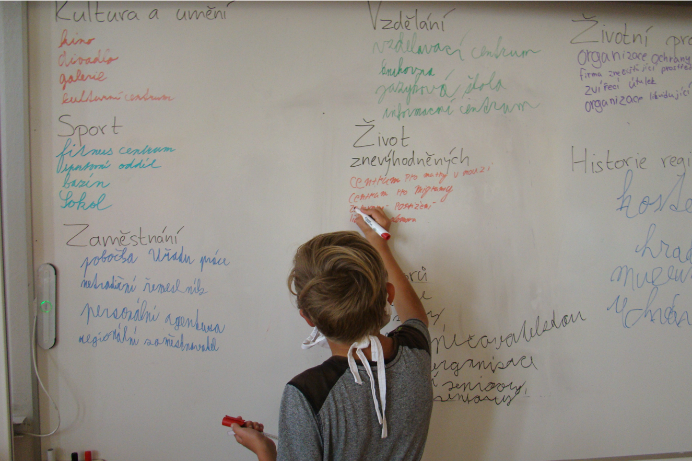 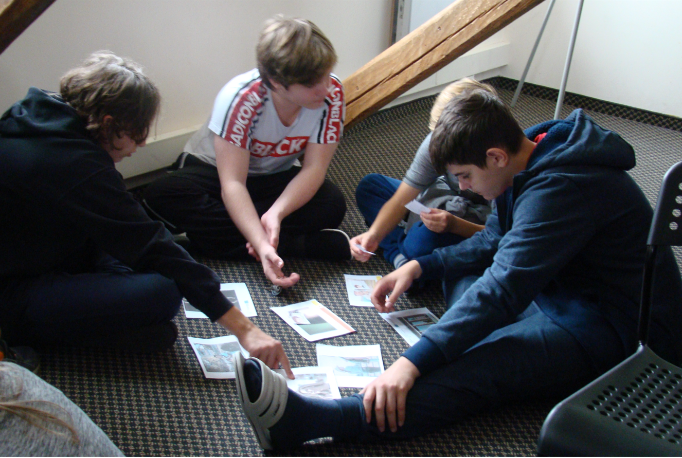 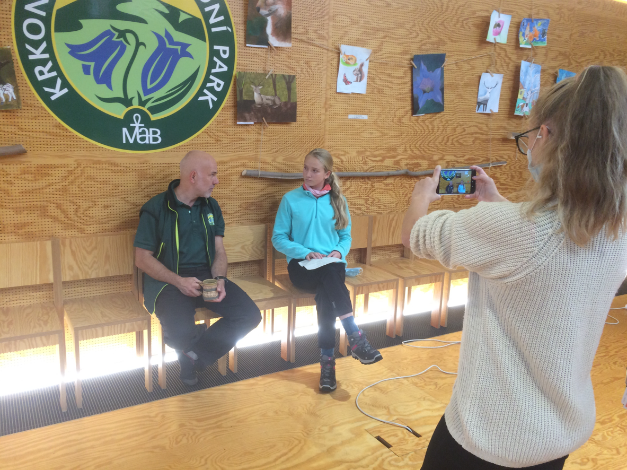 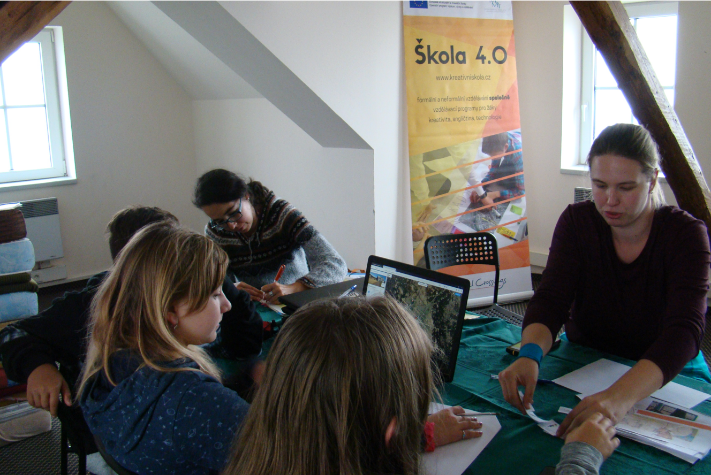 Reportérem v akci 1Varianta pro žáky 6. a 7. ročníků ZŠ a odpovídajících ročníků víceletých gymnázií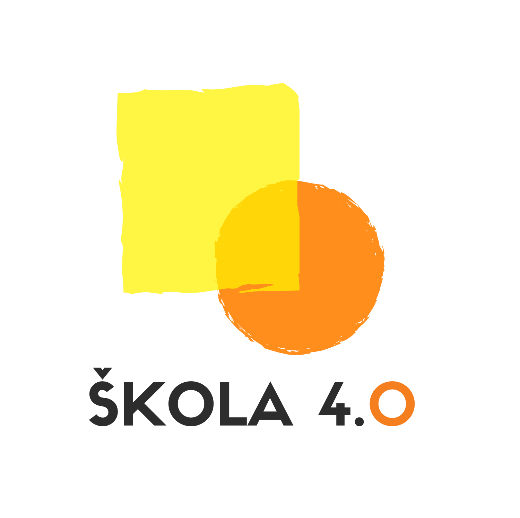 Autor: Mgr. Hana Erlebachová a kol.Délka: 32 vyučovacích hodinForma: prezenčníVzdělávací program Reportérem v akci 1: Varianta pro žáky 6. a 7. ročníků ZŠ a odpovídajících ročníků víceletých gymnázií vznikl v rámci výzvy OP VVV Budování kapacit pro rozvoj škol II v projektu Škola 4.0.Projekt Škola 4.0 je spolufinancován Evropským sociálním fondem a státním rozpočtem České republiky a je realizován jazykovou a vzdělávací agenturou Channel Crossings s.r.o. ve spolupráci se zapojenými školami. Zaměřuje se primárně na propojování formálního a neformálního vzdělávání, rozvoj klíčových kompetencí, využívání kreativního a inovativního potenciálu, komunikaci v cizích jazycích a rozvoj práce s digitálními technologiemi. Více o projektu: www.kreativniskola.cz Rok vydání: 2021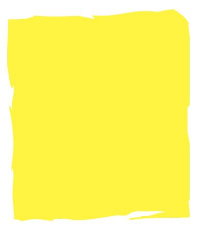 ÚvodVítej ve vzdělávacím programu Reportérem v akci 1! Budeš reportérem! O akci nebude nouze. Natáčení videa může být zábava i způsob, jak ukážeš své dovednosti. Obohatíš své znalosti týkající se digitálních technologií, získáš základní teoretické vědomosti, které potřebují novináři, zkusíš dodat i anglické titulky svému videu. A na konci za tebou bude výtvor, který budeš umět analyzovat a dokážeš objasnit jeho vznik. Navíc se naučíš vyjádřit i k práci ostatních. Na konci programu budeš:znát terminologii, která je úzce spjata se žurnalistikou – polodetail, zlatý řez atd.,umět nalézt dobré místo pro natáčení a zaměřit se na jednotlivé záběry,umět pracovat s kamerou a mikrofonem (a nemysli si, že je to tak jednoduché),umět připravit detailní scénář,umět sestříhat video,umět doplnit video titulky (anglickými),umět zpracovat fotografie v počítači,umět vyhodnotit práci svou i svých spolužáků,umět pracovat s myšlenkovou mapou odpovídající reálné situaci.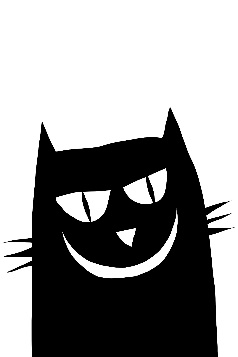 Reportérem v akci 1O čem to bude?1. Představení programuNeztrácejme čas, hned se pusť do práce. Vylušti křížovku, můžeš spolupracovat se sousedem. Tajenka ti prozradí jedno z klíčových slov, které nás bude provázet celou dobu programu. Bude toho hodně, tak aby ses mohl/a kdykoli podívat, co už máš za sebou, kde se právě nacházíš a co tě čeká. 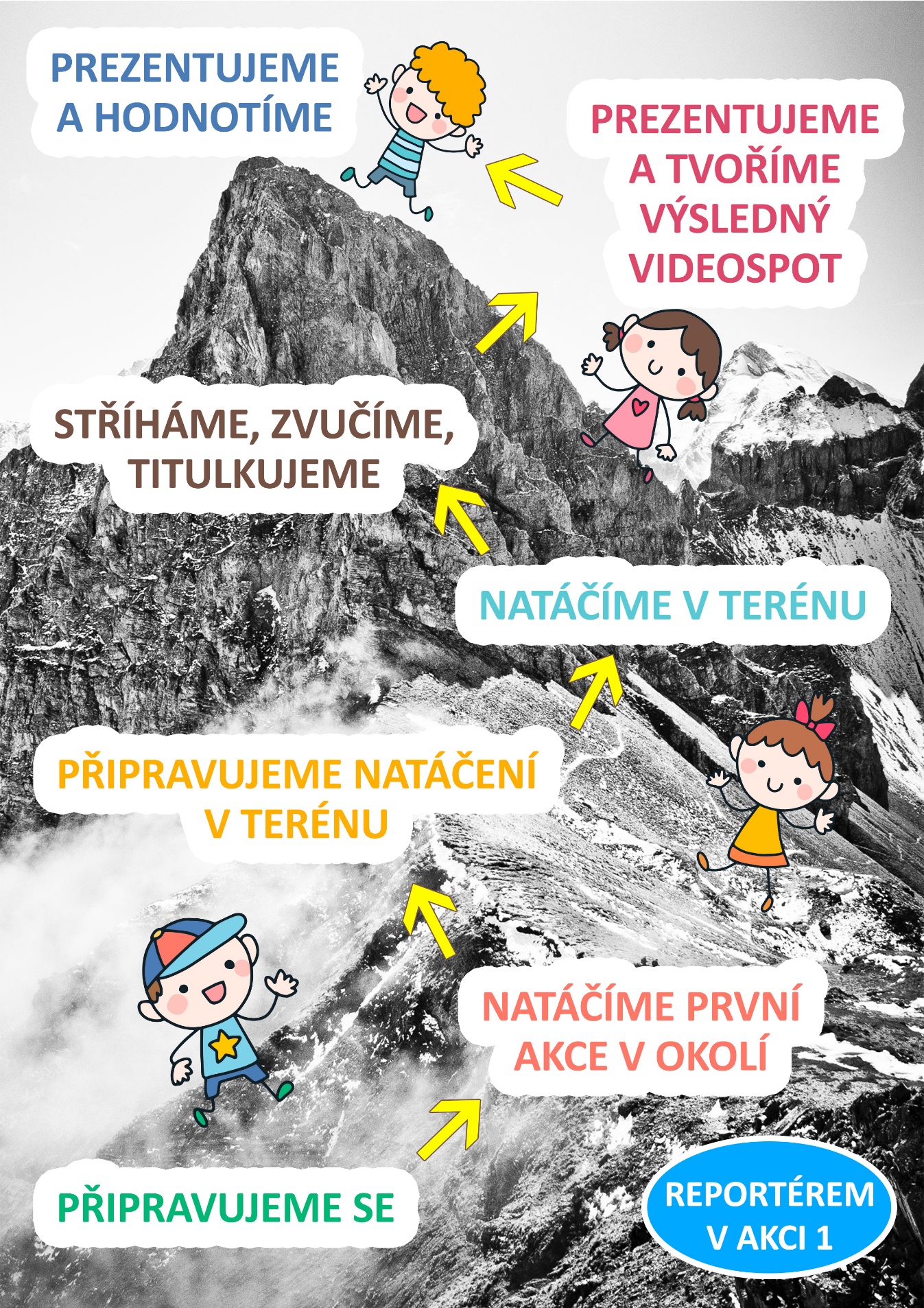 A ještě jedna důležitá věc. Než se pustíme do programu Reportérem v akci 1, tak tě poprosíme o vyplnění krátkého dotazníku. Cílem dotazníku je zjistit, co si o tématu programu myslíš, co už víš a jaké jsou tvoje zkušenosti a názory. Nemusíš se bát, že by tě někdo známkoval, nejedná se o školní test. Odpovídej prosím podle pravdy, pokud něco nevíš, vůbec to nevadí, od toho tu program je, aby ses něco nového dozvěděl/a. Děkujeme za vyplnění!1) Víš, co je to scénář?anone2) Umíš vyhledat na internetu informace, které potřebuješ k práci?anone3) Už jsi někdy komunikoval/a s představiteli nějaké organizace (s ředitelem muzea, správcem hradu, pracovníkem knihovny atd.)? anone4) Už jsi někdy natáčel/a video – třeba na mobilní telefon?anone5) Už jsi někdy stříhal/a video?anone6) Už jsi někdy prezentoval/a svoji práci před publikem?anone7) Už jsi někdy pracoval/a ve skupině?anone2. Vytvoření skupinPokus se najít ve třídě spolužáky, kteří splňují dané kritérium v tabulce. Když někoho takového nalezneš, ať se ti podepíše do tabulky. Měl/a bys obejít co nejvíce spolužáků a zjistit, na koho se budeš moci v průběhu aktivit případně obracet. 3. Trocha žurnalistické teorie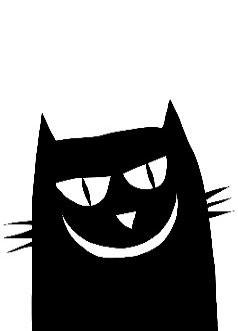 Žurnalistické pojmy, publicistické styly, to je někdy pěkná dřina. Své pátrání budeš mít jednodušší, neboť budeš moci prostudovat prezentaci, texty a zjistit tak, co je co.____________________________________________________________________________________________________________________________________________________________________________________________________________________________________________________________________________________________________________________________________________________________________________________________________________________________________________________________________________________________________________________________________________________________________________________________________________________________________________________________________________________________________________________________________________________________________________________________________________________________________________________________________________________________________________________________________________________________________________________________________________________________________________________________________________________________________________________________________________________________________________________________________________________________________________________________________________________________________________________________________________________________________________________________________________________________________________________________________________________________________________________________________________________________________________________________________________________________________________________________________________________________________________________________________________________________________________________________________________________________________________________________________________________________________________________________________________________________________________________________________________________________________________________________________________________________________________________________________________________________________________________________________________________________________________________________________________________________________________________________________________________________________________________________________________________________________________________________________________________________________________________________________________________________________________________________________________________________________________________________________________________________________________________________________________________________________________________________________________________________________________________________________________________________________________________________________________________________________________________________________________________________________________________________________________________________________________________________________________________________________________________________________________________________________________Vybíráme téma1. První seznámení s lokalitouNa základě informací nalezených na internetu doplňte do tabulky níže zajímavá místa a významné nebo zajímavé organizace, významné rodáky nebo oblíbené akce, které jste v dané lokalitě nebo jejím okolí našli. Do prvních řádků doplňte jméno vaší skupiny a název města či obce, v jejichž okolí jste hledali.2. Volba témat a míst pro natáčeníRozhodování je těžké, ale nebudeš na to sám/sama. Ve skupině se vám určitě podaří správně vybrat. 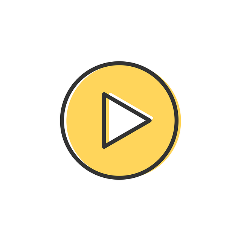 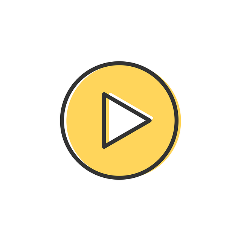 Pozvánku na návštěvu – reportážJak to tam vypadá, jaká zajímavá místa zde můžeme navštívit a proč bychom tam měli zajít – co nás tam čeká. (Ekocentrum, hrad, divadlo, bazén, rozhledna atd.)Představení aktivit/akcí, které se zde konají – reportáž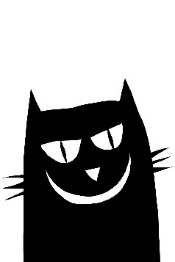 Popis akcí, které se zde konají – co se na nich dá zažít, jak probíhají atd.Osobnost – medailonekPředstavení významného rodáka.Představení osobností, které zde žijí – rozhovorRozhovor s někým, kdo tam pracuje, na téma: „Co je náplní mojí práce?“ (Řemeslník, podnikatel, vedoucí kroužku, starosta obce atd.)Co dalšího vás napadá?………………………………………………………………………………………………………………………………………………………………………………………………………………………………………………………………………………………………………………………………………………………………………………………………………………………………………………………………………………………………………………………………………………………………………………………………………………………………………………………………………………………………………………………………………………………………………………………………………………………………………………………………………………………………………………………………………………3. Vyhledávání bližších informací o místech vhodných pro natáčeníNápad už máte. Je třeba zjistit podrobnosti, aby pak byla další realizace zase o něco snazší. I tohle bude pěkná fuška, ale internet hodně pomůže.Komunikujeme1. Nácvik situacíPrvní prezentace máte za sebou. Co takhle poskytnout zpětnou vazbu, aby měli prezentující příležitost své prezentace vylepšovat. Učíme se natáčet1. Teoretický základ pro natáčení záběrůA opět trocha teorie. Pojmy, pojmy a zase pojmy. Ale budou se ti hodit! Dávej pozor během prezentace a zaznamenej si do listu potřebné informace.Natáčíme různé záběry NEJBĚŽNĚJŠÍ TYPY FILMOVÝCH ZÁBĚRŮ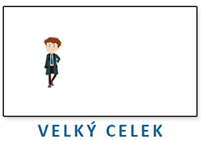 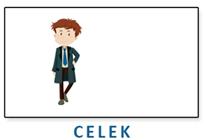 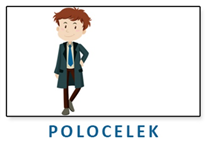 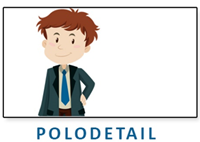 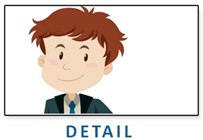 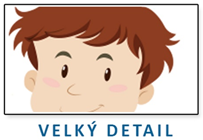 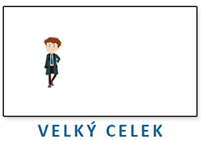 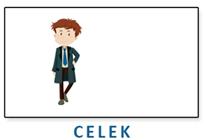 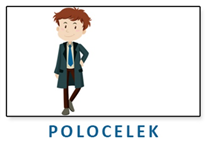 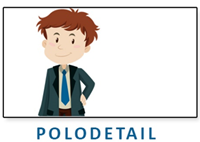 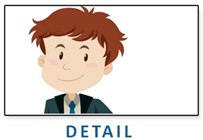 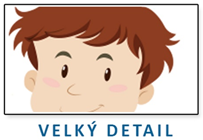 __________________________________________________________________________________________________________________________________________________________________________________________________________________________________________________________________________________________________________________________________________________________________________________________________________________________________________________________________________________________________________________________________________________________________________________________________________________________________________________________________________________________________________________________________________________________________________________________________________________________________________________________________________________________________________________________________________________________________________________________________________________________________________________________________________________________________________________________________________________________________________________________________________________________________________________________________________________________________________________________________________________________________________________________________________________________________________________________________________________________________________________________________________________________________________________________________________________________________________________________________________________________________________________________________________________________________________________________________________________________________________________________________________________________________________________________________________________________________________________________________________________________________________________________________________________________________________________________________________________________________________________________________________________________________________________________________________________________________________________________________________________________________________________________________________________________________________________________________________________________________________________________________________________________________________________________________________________________________________________________________________________________________________________________________________________________________________________________________________________________________________________________________________________________________________________________________________________________________________________________________________Tvým úkolem bude natočit první video, ve kterém si vyzkoušíš ovládání kamery/mobilu a zároveň si procvičíš a vyzkoušíš typy záběrů, které ses naučil v předchozí aktivitě.Video bude zachycovat postup výroby papírové vlaštovky – pokud neumíte vlaštovku poskládat, podívejte se na internet – najdete zde spoustu návodů
(např. https://tchiboblog.cz/jak-slozit-vlastovku/).Video bude obsahovat: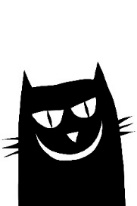 Pokud se vám nepovede natočit video napoprvé, nezoufejte a zkuste to znovu. Použijete pouze nejpovedenější pokus. Role si můžete i vystřídat.2. Hodnocení natočených příspěvkůNatáčení máte za sebou. Po každém promítání zhodnoť, jak se záběry podařily, jak na tebe videa působila. Hledej, co se povedlo.Natáčíme první akce v okolí1. Průzkum okolíOpět práce ve skupině. Hurá! Pracujte společně, své objevy a nápady pak zaznamenejte do pracovního listu. 2. Připravujeme natáčení záběrů v okolíPodívej se znovu do vyplněného pracovního listu, jaké poznámky a náměty sis zapsal/a k vámi vybranému příspěvku. Zamysli se nad tím, jak by mohl vypadat váš plán pro jeho natáčení. Inspirovat se můžete z příkladu uvedeného na tabuli nebo můžete vytvořit úplně jiný formát plánu. Důležité je, abyste byli schopni podle vašeho připraveného plánu později postupovat.Pokud máte již jasnou představu, můžete začít navrhovat přímo plán natáčení.Pokud si chcete ještě nejdříve trochu utřídit myšlenky a na nic nezapomenout, můžete využít prostor pro záznam nápadů níže a teprve pak přistoupit k návrhu vašeho plánu natáčení. Nezapomeňte do přípravy plánu zapojit všechny členy vaší skupiny.Hodnotíme první videa1. Prezentace natočených příspěvkůUž víš, že zpětná vazba je velmi užitečná. Pomáhá zlepšovat se, naučit se něco lépe. Zároveň získáváš radostné zprávy o tom, co se ti podařilo, v čem jsi dobrý/á. Byla by škoda nedat ostatním prostor. 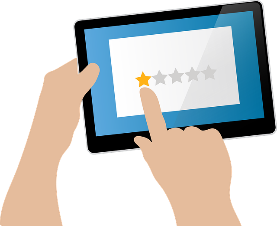 Co můžete sledovat? Na co se například zaměřit?Jak jsou zvoleny druhy záběrů, zda je vše dobře vidět.Zda je dobře rozumět zvuku.Jak jsou záběry uspořádány za sebou.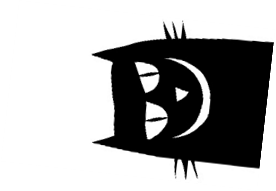 2. Hledání doplňujících informacíVe skupině jste si již vybrali, o čem budete natáčet. Něco už jste prozkoumali. Chtělo by to však ještě více podrobností, aby se video podařilo. Internet bude opět velkým zdrojem pro to, co hledáte. Zapisujte v bodech, pokuste se zapisovat přehledně. 3. Příprava scénáře pro videopříspěvekScénář – to není zaklínadlo, ale významná věc, kterou při své tvorbě budeš potřebovat. Každý film má svůj scénář, takže teď se staneš opravdovým filmařem, režisérem, scenáristou… Víc hlav víc ví, bude se hodit pomoc spolužáků. Abyste věděli, co se za každou položkou skrývá, můžeš si pročíst ukázku scénáře. Skvělé bude, když se vám ve skupině podaří udělat si scénář vlastní a nebudete příliš kopírovat to, co bylo vymyšleno někým jiným. A teď je to opravdu na vás. 4. Plán úkolů pro natáčeníMyšlenková mapa tě povede, budeš vědět, na co by ses měl/a zaměřit, jak můžeš reflektovat vaše plány a úkoly. Pokuste se co nejkonkrétněji odpovědět na otázky. První skupiny se připravují1. Příprava natáčeníBuď jen pozorovatelem těch, kteří natáčejí. Pozoruj proces přípravy na natáčení, zapisuj si své postřehy, nijak nezasahuj. Sleduj i scénář, který si skupina připravila. Aby byla práce snazší, rozdělte si role a domluvte se, kdo bude koho sledovat. Nikomu nenadržuj, drž se kritérií. A dáme si ještě jedno pozorování. Tentokrát ne přípravu na natáčení, ale natáčení samotné. Pravidlo platí stejné, buď co nejvíce pozorný/á, objektivní, pravdivý/á. Upravujeme a zvučíme záběry1. Řazení, střih a ozvučení natočených materiálůHodně jste natáčeli, bude třeba jednotlivé soubory utřídit. Až vytřídíte nepovedené záběry, budete pojmenovávat jednotlivé záběry. Vhodné je pojmenovat přímo to, co je na záběru zachyceno. Tuto práci nepodceňujte, buďte v záznamu pečliví. Překládám, překládáš, překládáme!1. Překlad textuPřepiš si český text nebo komentář tvé sekvence. Pod jednotlivé věty v českém jazyce napiš jejich překlady. Můžeš používat online slovník nebo tištěný slovník – je to na tobě.A ještě malá nápověda, jak vše zvládnout. Jak postupovat při překladu textů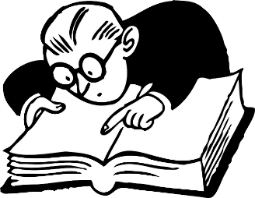 Zapište si do tabulek níže českou větu, kterou budete překládat. Pracujte na počítači.Pokud je pro vás překlad jednoduchý, můžete si českou větu zkusit přeložit sami a anglický překlad zapište do druhého řádku tabulky.Pokud si na překlad sami netroufáte, české věty (slova) si zkopírujte (CTRL + C) a jednotlivě je vložte do vybraného internetového překladače nebo slovníku (CTRL + V).Protože překlad s využitím překladače nemusí být správný, nechte si jej ještě zkontrolovat vyučujícím. Opravte si případné chyby a finální správný překlad zapište do posledního řádku.Nebuďte smutní, pokud jste při překladu chybovali. Chybami se člověk učí.Pokud budete překládat více vět, můžete si tabulku pro překlad věty na konec dokumentu zkopírovat.Co jsme všechno zvládli1. Závěr a zhodnocení aktivit na škole v příroděKonec programu se blíží. Zapiš svůj názor na průběh programu. Prezentujeme náš videospot1. Zpětná vazba od publikaZhodnoť videospoty, které jsi viděl/a během prezentací. Jméno skupiny:2. Výstupní dotazníkMáš před sebou výstupní dotazník, který uzavírá program Reportérem v akci 1. Jedná se o podobný dotazník, jako jsi vyplňoval/a před začátkem programu. Opět se nemusíš bát, že by tě někdo známkoval, můžeš tedy vyplňovat skutečně podle pravdy. Pokud nevíš, nevadí. Cílem dotazníku je zjistit, jestli ses díky programu dozvěděl/a něco nového, jestli pro tebe byl užitečný. Děkujeme za vyplnění!Nakonec si můžeš porovnat své odpovědi s dotazníkem na začátku programu a zjistit, v čem ses nejvíc posunul/a. 1) Podařilo se vám vytvořit scénář? Líbil se ti – byl/a jsi s ním spokojený/á?ano ne 2) Dokázali jste si na internetu vyhledat všechny informace, které jste k jeho vytvoření potřebovali?anone3) Podařilo se vám navázat komunikaci s organizací/osobou, o které jste chtěli natáčet?anone4) Podařilo se vám natočit záběry podle scénáře? Líbily se ti – byl/a jsi s nimi spokojený/á?ano ne 5) Podařilo se vám natočené záběry sestříhat a doplnit hudbou a anglickými titulky? ano, protože ___________________________________ne, protože ____________________________________6) Byl/a jsi spokojený/á s finálním videospotem, který jste vytvořili?anone 7) Dokázal/a jsi se zapojit do práce ve skupině?anonebodavý hmyzvýsledek násobeníplazvčelí produktbicykl10 − 2primátizimní sportopak světlaNajdi ve třídě někoho, kdo:Najdi ve třídě někoho, kdo:má dobré nápadyuž někdy natáčel video třeba na mobil nebo 
na videokameruuž někdy stříhal videoumí fotit (fotoaparátem nebo třeba mobilem)umí vyhledávat informace na internetudokáže komunikovat s cizími lidmihrál divadlo nebo vystupoval na veřejnostimá organizační schopnostiPokud někoho takového najdeš, ať se ti podepíše do tabulky.Pokus se zaplnit všechna okénka.U jedné vlastnosti můžeš mít podepsáno i více osob, ale každý se ti může podepsat pouze jednou.Pokud někoho takového najdeš, ať se ti podepíše do tabulky.Pokus se zaplnit všechna okénka.U jedné vlastnosti můžeš mít podepsáno i více osob, ale každý se ti může podepsat pouze jednou.		Skupina: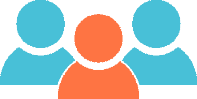 		Místo konání: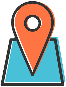 Zajímavá místa a organizace v daném místě a okolí:Zajímavá místa a organizace v daném místě a okolí:Zajímavá místa a organizace v daném místě a okolí:Zajímavé místo:Zajímavé místo:Zajímavá/významná organizace nebo firma:Např. naučná stezka, hrad, rozhledna, kulturní památka atd.Např. naučná stezka, hrad, rozhledna, kulturní památka atd.Např. ekocentrum, knihovna, muzeum, divadlo, pivovar, sportovní oddíl atd.Zajímavá osobnost / zajímavý rodák:Zajímavá osobnost / zajímavý rodák:Zajímavá/významná akce, jež se zde koná:Např. sportovec, herec, spisovatel, malíř, vědec atd., který se zde narodil nebo zde žije.Např. sportovec, herec, spisovatel, malíř, vědec atd., který se zde narodil nebo zde žije.Např. hudební nebo divadelní festival, závod, sportovní utkání, přednáška atd.Námět(Osobnost, organizace, zajímavé místo, akce atd.)Použitý žánr(Zpráva, reportáž, rozhovor atd.)Proč to natáčíme – co tím chceme docílit?(Představení osobnosti, pozvánka na akci, na návštěvu atd.)Obsah(Co by mělo být obsahem, co by ve videopříspěvku mělo zaznít; dohledané informace.)Fotografie, hudba atd.(Co dalšího použijeme.)Webové stránky(Kde jsme našli informace, zajímavé odkazy atd.)Kontaktní e-mail, telefon (Kontakt na osobnost, se kterou uděláme rozhovor, která se k tématu vyjádří, která by nám mohla poskytnout další informace.)Další poznámkyHODNOCENÍ SCÉNEKHODNOCENÍ SCÉNEKHODNOCENÍ SCÉNEKCo se mi líbilo?Co bych řekl/a nebo
 udělal/a jinak?SKUPINA 1SKUPINA 2SKUPINA 3SKUPINA 4SKUPINA 5SKUPINA 61. záběr – uvítání diváků 
(typ záběru – CELEK)2. záběr – co budeme dělat
(typ záběru – POLOCELEK)3. záběr – postup skládání
(typ záběru – DETAIL)4. záběr – ukázka hotového výtvoru 
(typ záběru – VELKÝ DETAIL)5. záběr – zkouška letu
(typ záběru – VELKÝ CELEK)6. záběr – rozloučení a poděkování za pozornost
(typ záběru – POLODETAIL)HODNOCENÍHODNOCENÍHODNOCENÍČím vás reportáž 
zaujala?Co byste na ní pochválili?SKUPINA 1SKUPINA 2SKUPINA 3SKUPINA 4SKUPINA 5SKUPINA 6Zajímavá osobaForma videopříspěvkuO čem to bude?Jaké otázky položíme?	Reportáž	Rozhovor	Kombinace obojíhoPoznámky k záběrům a nápadyPoznámky k záběrům a nápadyPoznámky k záběrům a nápady1. skupina – video:1. skupina – video:Jak tě video zaujalo/pobavilo?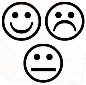 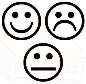 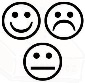 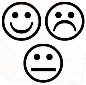 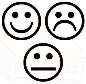 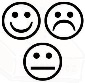 Jak jsou zvoleny druhy záběrů – je vše dobře vidět?Je dobře rozumět zvuku?Jsou podle tebe záběry uspořádány za sebou správně?Co se nejvíc povedlo?Co bys udělal/a jinak?2. skupina – video:2. skupina – video:Jak tě video zaujalo/pobavilo?Jak jsou zvoleny druhy záběrů – je vše dobře vidět?Je dobře rozumět zvuku?Jsou podle tebe záběry uspořádány za sebou správně?Co se nejvíc povedlo?Co bys udělal/a jinak?3. skupina – video:3. skupina – video:Jak tě video zaujalo/pobavilo?Jak jsou zvoleny druhy záběrů – je vše dobře vidět?Je dobře rozumět zvuku?Jsou podle tebe záběry uspořádány za sebou správně?Co se nejvíc povedlo?Co bys udělal/a jinak?4. skupina – video:4. skupina – video:Jak tě video zaujalo/pobavilo?Jak jsou zvoleny druhy záběrů – je vše dobře vidět?Je dobře rozumět zvuku?Jsou podle tebe záběry uspořádány za sebou správně?Co se nejvíc povedlo?Co bys udělal/a jinak?5. skupina – video:5. skupina – video:Jak tě video zaujalo/pobavilo?Jak jsou zvoleny druhy záběrů – je vše dobře vidět?Je dobře rozumět zvuku?Jsou podle tebe záběry uspořádány za sebou správně?Co se nejvíc povedlo?Co bys udělal/a jinak?6. skupina – video:6. skupina – video:Jak tě video zaujalo/pobavilo?Jak jsou zvoleny druhy záběrů – je vše dobře vidět?Je dobře rozumět zvuku?Jsou podle tebe záběry uspořádány za sebou správně?Co se nejvíc povedlo?Co bys udělal/a jinak?Název organizaceWebové stránkyKontaktJaké další informace 
a zajímavosti jsme ještě našli/zjistili?(Např. otevírací hodiny, zajímavosti z webových stránek, ocenění organizace atd.)Co plánujeme natočit?(Reportáž, nebo rozhovor, nebo kombinaci obojího? Jaké bude hlavní téma? Na co se zaměříme?)NázevWebové stránkyKontaktJaké další informace a zajímavosti jsme ještě našli/zjistili?(Např. zajímavosti z webových stránek, otevírací hodiny atd.)Co bychom tam chtěli natočit?(Reportáž, nebo rozhovor, nebo kombinaci obojího? Jaké bude hlavní téma? Na co se zaměříme?)JménoWebové stránkyKontaktJaké další informace a zajímavosti jsme ještě našli/zjistili?(Např. zajímavosti z webových stránek, dílo, zajímavosti ze života atd.)Co bychom chtěli
natočit?(Reportáž, nebo rozhovor, nebo kombinaci obojího? Jaké bude hlavní téma? Na co se
zaměříme?)Číslo záběruDruh záběruObraz, popis dějeZvuk:dialogy, komentář, hudba na pozadí, zvuky prostředí1velkýcelekZáběr na obecní úřad, kamera se postupně přibližuje. Mluvený komentář: „Dnes jsme se vypravili do obce Kaliště u Humpolce – rodiště skladatele Gustava Mahlera.“Hudba v pozadí: Symfonie č. 5.2detailZáběr na nápis a znak.Mluvený komentář: „Obec Kaliště leží severozápadně od Humpolce na náhorní rovině v nadmořské výšce 601 metrů nad mořem. Z okolí je pohled na vrchovinu a do středních Čech až k legendárnímu Blaníku. Kališťský katastr je vodním předělem řek Želivky a Sázavy. V roce 1872 byla vybudována vesnicí hlavní silnice z Humpolce do Ledče nad Sázavou.“Hudba v pozadí: Symfonie č. 5.3polodetailKamera zabírá starostu a reportéra. Oba sedí v kanceláři.Reportér: „Dobrý den, pane starosto. Chtěli bychom více poznat rodiště Gustava Mahlera. Mohl byste nás provést a něco nám k této osobnosti říci?“Starosta: …4celekKamera pomalu švenkuje po prostranství před Mahlerovým rodným domem.Starosta mluví o skladateli.5celekFotografie G. Mahlera,titulky: Gustav Mahler(7. července 1860 Kaliště –18. května 1911 Vídeň)Hudba v pozadí: Symfonie č. 5.6polocelekKamera zabírá reportéra a starostu, kteří stojí před Mahlerovým rodným domem, kamera se pohybuje – zabírá okolí – pohyb se zastaví u kostela.Reportér: „Myslíte si, že jeho tvorbu mohla ovlivnit i krása okolí a vaše obec?“Starosta: …Reportér: „A mohl byste nás provést?“7celekZáběr kostela u vstupu, sledujeme reportéra a starostu, jak vstupují do kostela.Starosta hovoří o kostele a vánočním koncertu.Hudba v pozadí: varhany.8polocelek, detailZastávka u hasičské zbrojnice – záběr zvenčí, detailní záběr hasičského auta.Starosta hovoří o spolku dobrovolných hasičů.9celekFotografie obce.Komentář: „Ve zdejší obci je opravdu živo. Funguje zde spolek dobrovolných hasičů, dětský oddíl; obec pořádá spoustu akcí pro veřejnost, jako jsou letní parkety pod širým nebem, mikulášská nadílka pro děti a v červnu i tradiční oslava dne dětí, na kterou se sjíždí lidé z celého okolí.“10velký celekZáběr na Mahlerův rodný dům, kamera se pomalu vzdaluje (jako když odcházíme – pohyb se zrychluje), míjíme ceduli konce obce – obec pomalu mizí za horizontem.Komentář: „Zdejší obec jistě stojí za návštěvu – určitě se sem zajeďte podívat.“Číslo záběruDruh záběruObraz, popis dějeZvuk:dialogy, komentář, hudba na pozadí, zvuky prostředí123456789101112POZOROVÁNÍ PŘÍPRAVY A NATÁČENÍPOZOROVÁNÍ PŘÍPRAVY A NATÁČENÍPři přípravě natáčení se mi líbilo:Při přípravě natáčení 
bych udělal/a jinak:Při natáčení se mi líbilo:Při natáčení bych udělal/a jinak:POZOROVÁNÍ PŘÍPRAVY A NATÁČENÍPOZOROVÁNÍ PŘÍPRAVY A NATÁČENÍPři přípravě natáčení se mi líbilo:Při přípravě natáčení 
bych udělal/a jinak:Při natáčení se mi líbilo:Při natáčení bych udělal/a jinak:Česká věta/slovo:Překlad ke kontrole:Zkontrolovaný překlad:Česká věta/slovo:Překlad ke kontrole:Zkontrolovaný překlad:Česká věta/slovo:Překlad ke kontrole:Zkontrolovaný překlad:Česká věta/slovo:Překlad ke kontrole:Zkontrolovaný překlad:Česká věta/slovo:Překlad ke kontrole:Zkontrolovaný překlad:Česká věta/slovo:Překlad ke kontrole:Zkontrolovaný překlad:Česká věta/slovo:Překlad ke kontrole:Zkontrolovaný překlad:Česká věta/slovo:Překlad ke kontrole:Zkontrolovaný překlad:Česká věta/slovo:Překlad ke kontrole:Zkontrolovaný překlad:Česká věta/slovo:Překlad ke kontrole:Zkontrolovaný překlad:Česká věta/slovo:Překlad ke kontrole:Zkontrolovaný překlad:Česká věta/slovo:Překlad ke kontrole:Zkontrolovaný překlad:Česká věta/slovo:Překlad ke kontrole:Zkontrolovaný překlad:Česká věta/slovo:Překlad ke kontrole:Zkontrolovaný překlad: